WEEKLY WELL ACTIVITY REPORT29 July 2019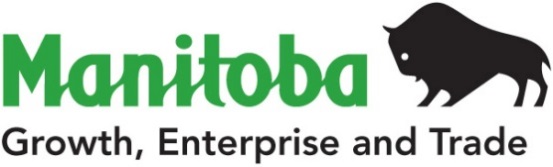 Petroleum Branch360-1395 Ellice Ave, Winnipeg, MB   R3G 3P2T 204-945-6577  F 204-945-0586www.manitoba.caPetroleum Branch360-1395 Ellice Ave, Winnipeg, MB   R3G 3P2T 204-945-6577  F 204-945-0586www.manitoba.caPetroleum Branch360-1395 Ellice Ave, Winnipeg, MB   R3G 3P2T 204-945-6577  F 204-945-0586www.manitoba.caPetroleum Branch360-1395 Ellice Ave, Winnipeg, MB   R3G 3P2T 204-945-6577  F 204-945-0586www.manitoba.caPetroleum Branch360-1395 Ellice Ave, Winnipeg, MB   R3G 3P2T 204-945-6577  F 204-945-0586www.manitoba.caPetroleum Branch360-1395 Ellice Ave, Winnipeg, MB   R3G 3P2T 204-945-6577  F 204-945-0586www.manitoba.caPetroleum Branch360-1395 Ellice Ave, Winnipeg, MB   R3G 3P2T 204-945-6577  F 204-945-0586www.manitoba.caPetroleum Branch360-1395 Ellice Ave, Winnipeg, MB   R3G 3P2T 204-945-6577  F 204-945-0586www.manitoba.caWEEKLY WELL ACTIVITY REPORTWEEKLY WELL ACTIVITY REPORTWEEKLY WELL ACTIVITY REPORTWEEKLY WELL ACTIVITY REPORTWEEKLY WELL ACTIVITY REPORTWEEKLY WELL ACTIVITY REPORTWEEKLY WELL ACTIVITY REPORTWEEKLY WELL ACTIVITY REPORT PETROLEUM INDUSTRY ACTIVITY REPORT PETROLEUM INDUSTRY ACTIVITY REPORT PETROLEUM INDUSTRY ACTIVITY REPORT PETROLEUM INDUSTRY ACTIVITY REPORT PETROLEUM INDUSTRY ACTIVITY REPORT PETROLEUM INDUSTRY ACTIVITY REPORT PETROLEUM INDUSTRY ACTIVITY REPORT PETROLEUM INDUSTRY ACTIVITY REPORT          (January 1/19 – July 29/19)          (January 1/19 – July 29/19)          (January 1/19 – July 29/19)          (January 1/19 – July 29/19)          (January 1/19 – July 29/19)          (January 1/19 – July 29/19)          (January 1/19 – July 29/19)          (January 1/19 – July 29/19)DRILLING ACTIVITYTo July 29/19To Jul 30/18To Jul 30/18To Jul 30/182018 TotalDrilling Licences Issued137134134134290Licences Cancelled1544413Vertical Wells Drilled688813Horizontal Wells Drilled108120120120263Stratigraphic Test Holes Drilled00000Wells Drilled - Total114128128128276No. of Metres Drilled246 819         262 003262 003262 003586 264Wells Re-entered00000Wells Being Drilled33330No. of Active Rigs35558Wells Licenced but Not Spudded7974747474Wells Completed as Potential Oil Wells112125125125271Wells Abandoned Dry01113Wells Drilled but Not Completed00000Other Completions22222New Wells on Production0121212113GEOPHYSICAL ACTIVITYGeophysical Programs Licenced20003Licences Cancelled01111Kilometers Licenced 17400082Kilometers Run01951951956382019201820182018OIL PRICES (Average)$/m3    ($/bbl)$/m3    ($/bbl)$/m3    ($/bbl)$/m3    ($/bbl)Month of May                482.25 (76.63)                     522.15 (82.97)                     522.15 (82.97)                     522.15 (82.97)Month of June                411.45 (65.38)                     500.06 (79.46)                     500.06 (79.46)                     500.06 (79.46)OIL PRODUCTION (M3)2018201720172017Month of August189 804.4193 117.8193 117.8193 117.8Lic. No.: 4207Tundra Pierson Prov. RE12-16-3-29 (WPM)UWI: 100.12-16-003-29W1.02Status: Capable of Oil Production - Suspended (SUSP COOP)COOP - Suspended: 29-Jul-2019Lic. No.: 4632Birdtail Unit No. 1 WIW 14-4-16-27 (WPM)UWI: 100.14-04-016-27W1.00Status: Abandoned Water Injection Well (ABD WIW)Abandoned Water Injection Well: 23-Jul-2019Lic. No.: 7469Tundra South Kirkella HZNTL 3-12-11-29 (WPM)UWI: 100.03-12-011-29W1.00 Status: Abandoned Producer (ABD P)Abandoned Producer: 24-Jul-2019Lic. No.: 7802Goodlands Unit No. 3 HZNTL WIW A4-10-1-24 (WPM)UWI: 103.04-10-001-24W1.00 Status: Water Injection Well (WIW)Water Injection Well: 13-Apr-2019Field/Pool Code: 03 29ILic. No.: 8208Goodlands Unit No. 2 Prov. HZNTL WIW 1-4-1-24 (WPM)UWI: 102.01-04-001-24W1.00 Status: Water Injection Well (WIW)Water Injection Well: 13-Apr-2019Field/Pool Code: 03 29ILic. No.: 8344Goodlands Unit No. 2 Prov. HZNTL WIW 5-4-1-24 (WPM)UWI: 102.05-04-001-24W1.00 Status: Water Injection Well (WIW)Water Injection Well: 14-Apr-2019Field/Pool Code: 03 29ILic. No.: 8345Goodlands Unit No. 3 Prov. HZNTL WIW A3-11-1-24 (WPM)UWI: 102.03-11-001-24W1.00 Status: Water Injection Well (WIW)Water Injection Well: 13-Apr-2019Field/Pool Code: 03 29ILic. No.: 8615Tundra Elkhorn HZNTL 1-7-11-28 (WPM)UWI: 100.01-07-011-28W1.00 Status: Abandoned Producer (ABD P)Abandoned Producer: 25-Jul-2019Lic. No.: 9069Goodlands Unit No. 3 HZNTL WIW 12-10-1-24 (WPM)UWI: 102.12-10-001-24W1.00 Status: Water Injection Well (WIW)Water Injection Well: 13-Apr-2019Field/Pool Code: 03 29ILic. No.: 9070Goodlands Unit No. 3 HZNTL WIW A5-10-1-24 (WPM)UWI: 103.05-10-001-24W1.00 Status: Water Injection Well (WIW)Water Injection Well: 13-Apr-2019Field/Pool Code: 03 29ILic. No.: 9202Goodlands Unit No. 2 HZNTL WIW C8-4-1-24 (WPM)UWI: 105.08-04-001-24W1.00 Status: Water Injection Well (WIW)Water Injection Well: 13-Apr-2019Field/Pool Code: 03 29ILic. No.: 9754Ewart Unit No. 11 HZNTL WIW 9-17-8-28 (WPM)UWI: 100.09-17-008-28W1.00 Status: Water Injection Well (WIW)Water Injection Well: 16-Apr-2019Field/Pool Code: 03 29ILic. No.: 10657Tundra Gambler DIR 15-26-18-29 (WPM)UWI: 102.15-26-018-29W1.00Status: Capable of Oil Production - Suspended (SUSP COOP)COOP - Suspended: 23-Jul-2019Lic. No.: 11021Melita Pierson HZNTL 7-20-2-28 (WPM)UWI: 100.07-20-002-28W1.00 – Leg #1 UWI: 100.07-20-002-28W1.02 – Leg #2UWI: 100.07-20-002-28W1.03 – Leg #3Status: Abandoned Dry (ABD D)Abandoned Dry: 20-Jun-2019Lic. No.: 11211Tundra Daly Sinclair HZNTL B4-19-10-28 (WPM)UWI: 103.04-19-010-28W1.00 Status: Completing (COMP)Completing: 28-Jul-2019Lic. No.: 11227Cromer Unit No. 3 HZNTL 3-23-9-28 (WPM)UWI: 102.03-23-009-28W1.00 Status: Completing (COMP)Completing: 23-Jul-2019Lic. No.: 11231North Virden Scallion Unit No. 1 HZNTL B1-27-11-26 (WPM)UWI: 104.01-27-011-26W1.00 Intermediate Casing: 177.80 mm @ 739.00 m with 11.0 tFinished Drilling: 23-Jul-2019Total Depth: 2048.00 mRig Released: 23-Jul-2019Status: Waiting On Service Rig (WOSR)Waiting On Service Rig: 23-Jul-2019Lic. No.: 11253Sinclair Unit No. 19 HZNTL A16-13-9-29 (WPM)UWI: 102.16-13-009-29W1.00 Status: Completing (COMP)Completing: 27-Jul-2019Lic. No.: 11254Sinclair Unit No. 19 HZNTL C1-15-9-29 (WPM)UWI: 104.01-15-009-29W1.00 Finished Drilling: 23-Jul-2019Total Depth: 2296.00 mIntermediate Casing: 139.70 mm @ 2296.00 m with 37.5 tRig Released: 24-Jul-2019Status: Waiting On Service Rig (WOSR)Waiting On Service Rig: 24-Jul-2019Lic. No.: 11255Tundra Virden HZNTL 13-30-11-26 (WPM)UWI: 100.13-30-011-26W1.00 - Leg #1UWI: 100.13-30-011-26W1.00 - Leg #2UWI: 100.13-30-011-26W1.00 - Leg #1Spud Date: 27-Jul-2019K.B. Elevation: 470.57 mSurface Casing: 244.50 mm @ 146.00 m with 8.0 tStatus: Drilling Ahead (DR)Drilling Ahead: 29-Jul-2019Lic. No.: 11262Tundra Daly Sinclair Prov. HZNTL B4-11-10-29 (WPM)UWI: 104.04-11-010-29W1.00 Status: Completing (COMP)Completing: 24-Jul-2019Lic. No.: 11263Sinclair Unit No. 19 HZNTL B9-10-9-29 (WPM)UWI: 104.09-10-009-29W1.00 Spud Date: 24-Jul-2019K.B. Elevation: 536.02 mSurface Casing: 244.50 mm @ 135.00 m with 7.5 tFinished Drilling: 26-Jul-2019Total Depth: 2303.00 mIntermediate Casing: 139.70 mm @ 2303.00 m with 37.0 tRig Released: 27-Jul-2019Status: Waiting On Service Rig (WOSR)Waiting On Service Rig: 27-Jul-2019Lic. No.: 11264Sinclair Unit No. 19 HZNTL B16-10-9-29 (WPM)UWI: 103.16-10-009-29W1.00 Spud Date: 27-Jul-2019K.B. Elevation: 535.42 mSurface Casing: 244.50 mm @ 135.00 m with 7.5 tStatus: Drilling Ahead (DR)Drilling Ahead: 29-Jul-2019Lic. No.: 11271North Virden Scallion Unit No. 1 HZNTL A6-13-11-26 (WPM)UWI: 103.06-13-011-26W1.00 – Leg #1UWI: 103.06-13-011-26W1.02 – Leg #2Status: Completing (COMP)Completing: 29-Jul-2019Lic. No.: 11272Corex Daly Sinclair HZNTL 4-13-9-28 (WPM)UWI: 100.04-13-009-28W1.00 Spud Date: 28-Jul-2019K.B. Elevation: 487.28 mSurface Casing: 244.50 mm @ 157.00 m with 9.5 tStatus: Drilling Ahead (DR)Drilling Ahead: 29-Jul-2019Lic. No.: 11273Corex Daly Sinclair HZNTL A4-13-9-28 (WPM)UWI: 102.04-13-009-28W1.00 Spud Date: 23-Jul-2019K.B. Elevation: 487.13 mSurface Casing: 244.50 mm @ 158.00 m with 9.5 tFinished Drilling: 27-Jul-2019Total Depth: 2312.00 mIntermediate Casing: 139.70 mm @ 2312.00 m with 47.0 tRig Released: 28-Jul-2019Status: Waiting On Service Rig (WOSR)Waiting On Service Rig: 28-Jul-2019Lic. No.: 11282North Virden Scallion Unit No. 3 Prov. HZNTL A3-29-11-26 (WPM)UWI: 103.03-29-011-26W1.00 Spud Date: 22-Jul-2019K.B. Elevation: 470.49 mSurface Casing: 244.50 mm @ 147.00 m with 7.5 tIntermediate Casing: 177.80 mm @ 792.00 m with 13.5 tFinished Drilling: 26-Jul-2019Total Depth: 2205.00 mRig Released: 27-Jul-2019Status: Waiting On Service Rig (WOSR)Waiting On Service Rig: 27-Jul-2019Lic. No.: 11284Tundra Daly Sinclair HZNTL A16-12-10-29 (WPM)UWI: 102.16-12-010-29W1.00 Status: Completing (COMP)Completing: 25-Jul-2019Lic. No.: 11295Tundra Daly Sinclair HZNTL 12-13-10-29 (WPM)UWI: 102.12-13-010-29W1.00 Status: Completing (COMP)Completing: 29-Jul-2019Lic. No.: 11309Melita Pierson HZNTL 15-28-2-28 (WPM)UWI:100.15-28-002-28W1.00 – Leg #1UWI:100.15-28-002-28W1.02 – Leg #2Licence Issued: 24-Jul-2019Licensee: Melita Resources Ltd. Mineral Rights: Melita Resources Ltd. Contractor: Betts Drilling Ltd. - Rig# 4Surface Location: 15C-21-2-28Co-ords: 50.00 m S of N of Sec 21         630.00 m W of E of Sec 21Grd Elev: 460.32 mProj. TD: 2512.78 m (Mississippian)Field: Daly SinclairClassification: Non Confidential DevelopmentStatus: Location(LOC)Lic. No.: 11310Tundra Daly Sinclair Prov. HZNTL A1-6-10-28 (WPM)UWI:103.01-06-010-28W1.00Licence Issued: 29-Jul-2019Licensee: Tundra Oil & Gas LimitedMineral Rights: Tundra Oil & Gas LimitedContractor: Ensign Drilling Inc. - Rig# 10Surface Location: 4C-6-10-28Co-ords: 395.00 m N of S of Sec 6         60.00 m E of W of Sec 6Grd Elev: 519.54 mProj. TD: 2156.40 m (Mississippian)Field: Daly SinclairClassification: Non Confidential DevelopmentStatus: Location(LOC)Lic. No.: 11311Tundra Daly Sinclair Prov. HZNTL B1-6-10-28 (WPM)UWI:104.01-06-010-28W1.00Licence Issued: 29-Jul-2019Licensee: Tundra Oil & Gas LimitedMineral Rights: Tundra Oil & Gas LimitedContractor: Ensign Drilling Inc. - Rig# 10Surface Location: 5B-6-10-28Co-ords: 415.00 m N of S of Sec 6         60.00 m E of W of Sec 6Grd Elev: 519.60 mProj. TD: 2142.80 m (Mississippian)Field: Daly SinclairClassification: Non Confidential DevelopmentStatus: Location(LOC)